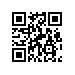 Об изменении темы и руководителя междисциплинарной курсовой работы студента образовательной программы «Компьютерные системы и сети» МИЭМ НИУ ВШЭПРИКАЗЫВАЮ:Изменить тему междисциплинарной курсовой работы студенту 1 курса магистратуры, Шарафутдинову Артуру Ришатовичу, образовательной программы «Компьютерные системы и сети», направление подготовки  09.04.01 Информатика и вычислительная техника МИЭМ НИУ ВШЭ, очной формы обучения, утвержденную приказом от 23.12.2016 №2.15-02/2312-06, на «Веб сервис финансового мониторинга открытых данных» / «Web service financial monitoring of open data» (руководитель – Лычагин К.А.).Основание: заявление Шарафутдинова А.Р.Заместитель директораМИЭМ НИУ ВШЭ								     А.Е.АбрамешинРегистрационный номер: 2.15-02/1304-08Дата регистрации: 13.04.2017